Bert Ambrose Elementary School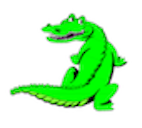 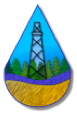 (PRN, School District #60)9616 115th AveFort St. John, B.C. V1J 2Y1Telephone (250) 785-2321   Fax (250) 785-2386www.ambrose.prn.bc.caStriving together to achieve our potential for a better tomorrowJune 1, 2016It is hard to believe we are into our last month of school. Another year has come and gone quickly, and we are all excited for this busy time of year. No School on FridayThe district track meet is an event that one school hosts each year, and this year it is our turn. In order to run such a big event, the school board approves the closure of the host school for the day of the event. There will be no school for students this Friday, June 3rd.  While we have our volunteer spots filled, there is always room for more helpers – if you are able to sign up in advance that’s great, but if you are just able to help our for a short time, you are welcome to come by and offer on Friday as well. We are looking forward to a much sunnier day than we had for our school meet.Year EndThe last day for students to attend this year will be Thursday, June 23rd, with students being dismissed at 11:45 on this day.  Please make sure you check the lost and found for any missing items as we are getting quite a large collection again, and items left at the end of the year will be donated. All library books are due in by June 10th.Next YearIf you have not yet registered for kindergarten for next year, please do so as soon as possible. Also if your child will not be returning next year, please let the office know as soon as possible, as this impacts our planning for next year.Pancake BreakfastStudents at Bert Ambrose are fabulous and it has been a wonderful year! To showour appreciation Bert Ambrose School is providing a pancake breakfast for studentson June 20 and 21st! Half of the school will be served one day, the other half the next day. Your child’s teacher will let them know which day their class will receivepancakes!Thank YouThis year the Breakfast Program and Fruit & Veggie Snack Basket in the office has been a success due to the wonderful volunteers and donated funds! Thanks to the following parents Mrs. Thomas, Mrs. Herriot, and Mrs. Hofmann and students Trey Colley, Janascia Haagsman, Kallie Mickey, Natasha Kinnear, Jayden Storozynsky, Hannah North, Sierra Holmes, Brynn Kielo, Cadence Pike who volunteered their time. A big thanks also goes out to the following people and groups who donatedfunds or food: Beth Ritchie, Teresa Brown, Rene Coatta, Melissa Young, AshleyScriba, Memphis Livingstone, Tyler and Angela Kosick, Sunshine Rotary Club and Bert Ambrose PAC. We appreciate your generosity, your support and that you made a difference at Bert Ambrose School! Thanks!Upcoming EventsJune 3 – District Track Meet at Bert AmbroseJune 9 – Welcome to Kindergarten – please register at the officeJune 10 – Library books dueJune 13 – Fort St. John Library summer reading program informationJune 17 – Primary Fun DayJune 20 + 21 – Pancake BreakfastJune 21 – Grade 6 Farewell DinnerJune 23 – Last day for students – dismissal at 11:45